台北市不動產代銷經紀商業同業公會 111年獎學金申請書填寫注意事項：本表可書寫或電腦打字，簽名處請本人親筆簽名；標示「※」欄位由本公會填寫。身分證、學生證正反面自傳※ 本自傳請以電腦打字方式撰寫﹙字體 新細明體、大小 11﹚，欄位不足時，可自行調整。※ 至少800字，內容須包含家庭狀況、個人優／劣勢、未來自我規畫等說明。個人生活照※ 照片格式－4︰3橫式、半身／解析度96 dpi以上※ 照片需臉部清晰，請將照片大小調整於方框內。教授推薦函※ 本推薦函可以書寫、電腦打字等方式，欄位不足時，可自行調整，並將檔案轉為PDF檔。※ 推薦教授簽名處，請由推薦教授親筆簽名、蓋章。低收入戶證明※ 請檢附低收入戶核定公文，戶籍地區公所開立之證明書。※收件日期※收件編號※收件編號※收件編號學校名稱申請身分申請身分申請身分 □ 大學    □ 研究所 年級：________________ □ 大學    □ 研究所 年級：________________ □ 大學    □ 研究所 年級：________________系所名稱系∕所系∕所申請身分申請身分申請身分 □ 大學    □ 研究所 年級：________________ □ 大學    □ 研究所 年級：________________ □ 大學    □ 研究所 年級：________________姓名學號學號學號出生日期民國　　年　　月　　日民國　　年　　月　　日性別性別性別 □ 男      □ 女 □ 男      □ 女 □ 男      □ 女聯絡電話電子郵件電子郵件電子郵件通訊地址110學年度上、下學期平均成績操性平均成績學業平均成績如為等第制成績﹙GPA﹚，請轉換為百分制分數。如為等第制成績﹙GPA﹚，請轉換為百分制分數。獎學金申請影片﹙YouTube連結網址﹚獎學金申請影片﹙YouTube連結網址﹚是否有領受其他公司、機構或服務義務約定之獎助學金是否有領受其他公司、機構或服務義務約定之獎助學金是，公司／機構名稱：否是，公司／機構名稱：否是，公司／機構名稱：否是，公司／機構名稱：否是，公司／機構名稱：否是，公司／機構名稱：否是，公司／機構名稱：否本人證明以上所填寫之資料均屬實，如有不實者，將依本辦法之規定取消申請資格。本人以詳盡閱讀本獎學金辦法，願意遵守相關規定。本人同意本公會查核申請支任何相關資料。本人證明以上所填寫之資料均屬實，如有不實者，將依本辦法之規定取消申請資格。本人以詳盡閱讀本獎學金辦法，願意遵守相關規定。本人同意本公會查核申請支任何相關資料。本人證明以上所填寫之資料均屬實，如有不實者，將依本辦法之規定取消申請資格。本人以詳盡閱讀本獎學金辦法，願意遵守相關規定。本人同意本公會查核申請支任何相關資料。本人證明以上所填寫之資料均屬實，如有不實者，將依本辦法之規定取消申請資格。本人以詳盡閱讀本獎學金辦法，願意遵守相關規定。本人同意本公會查核申請支任何相關資料。本人證明以上所填寫之資料均屬實，如有不實者，將依本辦法之規定取消申請資格。本人以詳盡閱讀本獎學金辦法，願意遵守相關規定。本人同意本公會查核申請支任何相關資料。本人證明以上所填寫之資料均屬實，如有不實者，將依本辦法之規定取消申請資格。本人以詳盡閱讀本獎學金辦法，願意遵守相關規定。本人同意本公會查核申請支任何相關資料。本人證明以上所填寫之資料均屬實，如有不實者，將依本辦法之規定取消申請資格。本人以詳盡閱讀本獎學金辦法，願意遵守相關規定。本人同意本公會查核申請支任何相關資料。本人證明以上所填寫之資料均屬實，如有不實者，將依本辦法之規定取消申請資格。本人以詳盡閱讀本獎學金辦法，願意遵守相關規定。本人同意本公會查核申請支任何相關資料。本人證明以上所填寫之資料均屬實，如有不實者，將依本辦法之規定取消申請資格。本人以詳盡閱讀本獎學金辦法，願意遵守相關規定。本人同意本公會查核申請支任何相關資料。申請人簽名申請日期申請日期民國　　年　　月　　日民國　　年　　月　　日民國　　年　　月　　日民國　　年　　月　　日檢附文件自我確認表檢附文件自我確認表檢附文件自我確認表檢附文件自我確認表檢附文件自我確認表檢附文件自我確認表檢附文件自我確認表檢附文件自我確認表檢附文件自我確認表WORD檔1. 填寫獎助金申請書【表一】2. 學生證或在學證明書【表二】3. 國民身份證﹙正反面﹚【表二】4. 自傳【表三】5. 獎學金申請影片﹙YouTube連結網址﹚【表一】6. 個人生活照－4：3橫式、半身﹙需臉部清晰﹚【表四】1. 填寫獎助金申請書【表一】2. 學生證或在學證明書【表二】3. 國民身份證﹙正反面﹚【表二】4. 自傳【表三】5. 獎學金申請影片﹙YouTube連結網址﹚【表一】6. 個人生活照－4：3橫式、半身﹙需臉部清晰﹚【表四】1. 填寫獎助金申請書【表一】2. 學生證或在學證明書【表二】3. 國民身份證﹙正反面﹚【表二】4. 自傳【表三】5. 獎學金申請影片﹙YouTube連結網址﹚【表一】6. 個人生活照－4：3橫式、半身﹙需臉部清晰﹚【表四】1. 填寫獎助金申請書【表一】2. 學生證或在學證明書【表二】3. 國民身份證﹙正反面﹚【表二】4. 自傳【表三】5. 獎學金申請影片﹙YouTube連結網址﹚【表一】6. 個人生活照－4：3橫式、半身﹙需臉部清晰﹚【表四】1. 填寫獎助金申請書【表一】2. 學生證或在學證明書【表二】3. 國民身份證﹙正反面﹚【表二】4. 自傳【表三】5. 獎學金申請影片﹙YouTube連結網址﹚【表一】6. 個人生活照－4：3橫式、半身﹙需臉部清晰﹚【表四】1. 填寫獎助金申請書【表一】2. 學生證或在學證明書【表二】3. 國民身份證﹙正反面﹚【表二】4. 自傳【表三】5. 獎學金申請影片﹙YouTube連結網址﹚【表一】6. 個人生活照－4：3橫式、半身﹙需臉部清晰﹚【表四】1. 填寫獎助金申請書【表一】2. 學生證或在學證明書【表二】3. 國民身份證﹙正反面﹚【表二】4. 自傳【表三】5. 獎學金申請影片﹙YouTube連結網址﹚【表一】6. 個人生活照－4：3橫式、半身﹙需臉部清晰﹚【表四】乙份乙份乙份乙份乙份乙張PDF檔7. 110學年度上、下兩學期成績單及操行成績單8. 研究生請檢附學籍成績　、　指導教授推薦函【表五】9. 若為低收入戶者　，　請檢附低收入戶證明【表六】7. 110學年度上、下兩學期成績單及操行成績單8. 研究生請檢附學籍成績　、　指導教授推薦函【表五】9. 若為低收入戶者　，　請檢附低收入戶證明【表六】7. 110學年度上、下兩學期成績單及操行成績單8. 研究生請檢附學籍成績　、　指導教授推薦函【表五】9. 若為低收入戶者　，　請檢附低收入戶證明【表六】7. 110學年度上、下兩學期成績單及操行成績單8. 研究生請檢附學籍成績　、　指導教授推薦函【表五】9. 若為低收入戶者　，　請檢附低收入戶證明【表六】7. 110學年度上、下兩學期成績單及操行成績單8. 研究生請檢附學籍成績　、　指導教授推薦函【表五】9. 若為低收入戶者　，　請檢附低收入戶證明【表六】7. 110學年度上、下兩學期成績單及操行成績單8. 研究生請檢附學籍成績　、　指導教授推薦函【表五】9. 若為低收入戶者　，　請檢附低收入戶證明【表六】7. 110學年度上、下兩學期成績單及操行成績單8. 研究生請檢附學籍成績　、　指導教授推薦函【表五】9. 若為低收入戶者　，　請檢附低收入戶證明【表六】乙份乙份乙份身分證﹙正、反面 張貼﹚身分證﹙正、反面 張貼﹚﹙正面﹚﹙反面﹚學生證﹙正、反面 張貼﹚學生證﹙正、反面 張貼﹚﹙正面﹚﹙反面﹚內文照片張貼位置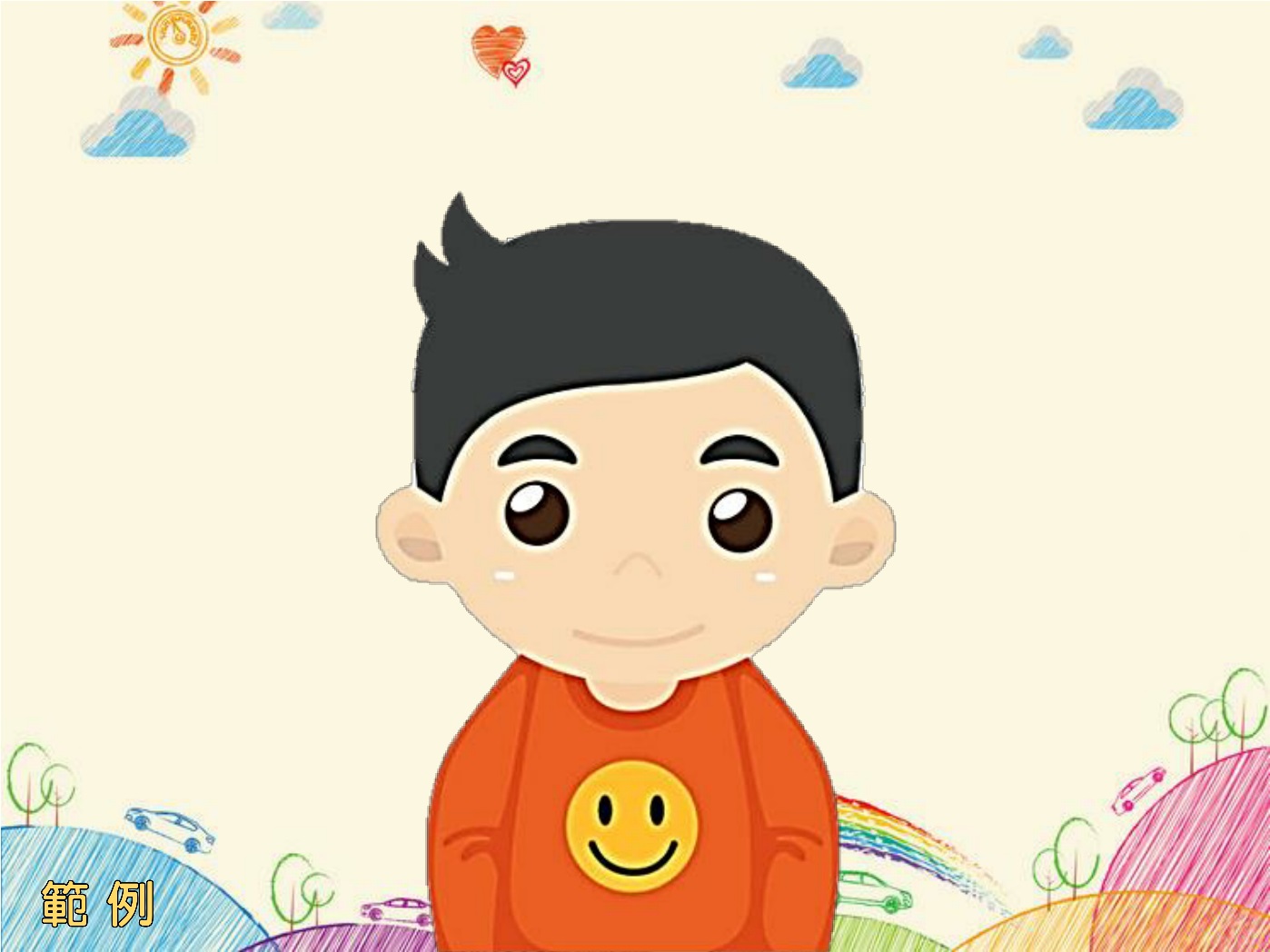 申請人資料申請人資料申請人資料申請人資料被推薦人姓名系所名稱推薦教授資料推薦教授資料推薦教授資料推薦教授資料推薦教授姓名職稱推薦原因說明推薦原因說明推薦原因說明推薦原因說明推薦教授簽名蓋章張貼位置